Diminuez votre stress. Relevez le défi de cinq jours pour l'amélioration de la forme mentale de l'APEQ. L'APEQ est heureuse d'offrir à tous ses membres l'accès au programme Starling Minds, conçu pour améliorer le bien-être mental et la résilience. Nous vous invitons à vous inscrire dès aujourd'hui à un défi de cinq jours, débutant le 19 février 2018, pour améliorer votre gestion du stress et votre forme mentale. Le défi consiste à poser de petits gestes tout au long de la journée pour vous aider à diminuer considérablement votre niveau de stress. Le programme Starling Minds demeure confidentiel et est offert gratuitement à tous les membres de l'APEQ et leurs familles.Objectifs du défi :Cerner vos déclencheurs de stressAugmenter votre capacité à reconnaître les effets que le stress a sur vousBonifier votre trousse d'outils pour la gestion du stress Apprendre des stratégies de gestion du stress à adopter avant, pendant et après les événements stressantsAccroître vos pensées positives et votre capacité à vous détendre Le défi commence le lundi 19 février et prend fin le vendredi 23 février.Vous pouvez vous inscrire au Défi pour la gestion du stress au quotidien en ouvrant une session sur votre compte Starling. Vous trouverez les renseignements sur le défi aux pages « Mon compte Starling » et « Défis ». Comme toujours, l'inscription au défi est gratuite. Vous n'aurez besoin que de 5 à 10 minutes d'exercice mental par jour pour améliorer vos compétences de gestion du stress.Nous espérons vous voir bientôt!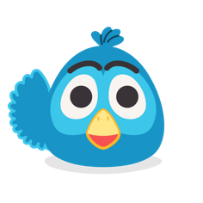 L'équipe StarlingRemarque : Vous devez être membre de Starling pour vous inscrire au défi. Si vous n'êtes pas encore membre, inscrivez-vous ici à l'aide de votre numéro de membre de l'APEQ.